О внесении изменений в решение Совета сельского поселения  Языковский сельсовет муниципального района Благоварский район Республики Башкортостан от 21 ноября 2019 г. № 40-372«Об имущественной поддержке субъектов малого и среднего предпринимательства при предоставлении муниципального имущества сельского поселения Языковский сельсовет муниципального района Благоварский район Республики Башкортостан»	В соответствии Федеральным законом от 6 октября 2003 года                            № 131-ФЗ «Об общих принципах организации местного самоуправления в Российской Федерации», Федеральным законом от 8 июня 2020 года                       № 169-ФЗ «О внесении изменений в Федеральный закон «О развитии малого и среднего предпринимательства в Российской Федерации» и статьи 1 и 2 Федерального закона «О внесении изменений в Федеральный закон «О развитии малого и среднего предпринимательства в Российской Федерации» в целях формирования единого реестра субъектов малого и среднего предпринимательства – получателей поддержки», Совет сельского поселения Языковский сельсовет муниципального района Благоварский район Республики Башкортостан решил: 	1. Утвердить прилагаемые изменения, которые вносятся в решение Совета сельского поселения Языковский сельсовет муниципального района Благоварский район Республики Башкортостан от 21 ноября 2019 г. № 40-372 «Об имущественной поддержке субъектов малого и среднего предпринимательства при предоставлении муниципального имущества сельского поселения Языковский сельсовет муниципального района Благоварский район Республики Башкортостан». 2. Решение опубликовать на официальном сайте сельского поселения Языковский сельсовет муниципального района Благоварский район Республики Башкортостан https://yazikovo.ru/.Глава сельского поселения						Р. Р. ЕникеевУТВЕРЖДЕНЫ решением Совета сельского поселения Языковский сельсовет муниципального район Благоварский район Республики Башкортостанот 03.06.2021 №7-78Изменения, которые вносятся в решение Совета сельского поселения Языковский сельсовет муниципального района Благоварский район Республики Башкортостан от 21 ноября 2019 г. № 40-372 «Об имущественной поддержке субъектов малого и среднего предпринимательства при предоставлении муниципального имущества сельского поселения Языковский сельсовет муниципального района Благоварский район Республики Башкортостан»	В Правила формирования, ведения и обязательного опубликования перечня муниципального  имущества, свободного от прав третьих лиц (за исключением права хозяйственного ведения, права оперативного управления, а также имущественных прав субъектов малого и среднего предпринимательства), предусмотренного частью 4 статьи 18 Федерального закона от 24 июля 2007 г. № 209-ФЗ "О развитии малого и среднего предпринимательства в Российской Федерации", утвержденные решением Совета сельского поселения Языковский сельсовет муниципального района Благоварский район Республики Башкортостан от 21 ноября 2019 г. № 40-372 «Об имущественной поддержке субъектов малого и среднего предпринимательства при предоставлении муниципального имущества сельского поселения Языковский сельсовет муниципального района Благоварский район Республики Башкортостан», внести следующие изменения:Пункт 1 дополнить словами следующего содержания: «Физические лица, не являющиеся индивидуальными предпринимателями и применяющие специальный налоговый режим «Налог на профессиональный доход» (далее – физические лица, применяющие специальный налоговый режим), также вправе обратиться за предоставлением во владение и (или) в пользование имущества, включенного в Перечень.».	2) Пункт 7 дополнить подпунктами  « г», «д», «е» следующего содержания:	«г) прекращение существования имущества в результате его гибели или уничтожения;	д) имущество признано в установленном  законодательством Российской Федерации порядке непригодным для использования в результате его физического или морального износа, аварийного состояния;	е) имущество приобретено его арендатором в собственность в соответствии с Федеральным законом от 22 июля 2008 г. № 159-ФЗ «Об особенностях отчуждения недвижимого имущества, находящегося в государственной собственности субъектов Российской Федерации или в муниципальной собственности и арендуемого субъектами малого и среднего предпринимательства, и о внесении изменений в отдельные законодательные акты Российской Федерации» и в случаях, указанных в подпунктах 6,8 и 9 пункта 2 статьи 39.3 Земельного кодекса Российской Федерации.».Дополнить пунктом 7.1 следующего содержания:	«7.1. Уполномоченный орган исключает из Перечня имущество, характеристики которого изменились таким образом, что оно стало непригодным для использования по целевому назначению, кроме случаев, когда такое имущество предоставляется субъекту малого и среднего предпринимательства, организации инфраструктуры поддержки субъектов малого и среднего предпринимательства, физическому лицу, применяющему специальный налоговый режим, на условиях, обеспечивающих проведение его капитального ремонта и (или) реконструкции арендатором.».Об утверждении отчета об  исполнении бюджета сельского поселения Языковский сельсовет муниципального района Благоварский район Республики Башкортостан за 2020 год Консолидированный бюджет сельского поселения Языковский сельсовет муниципального района Благоварский район Республики Башкортостан  за 2020 год исполнен по доходам в сумме 48 583 630,55 руб.  или 120% к уровню 2019 года.Основными источниками доходов являются: налог на доходы физических лиц – 2 059 224,33 руб. (5 % от общей суммы налоговых и неналоговых доходов), единый сельхозналог- 182 755,53 руб., налог на имущество с физических лиц – 1 748 195,09руб., земельный налог с физических лиц – 2 970 412,39 рубля и юридических лиц в сумме – 8 403 883,44  руб., доходы от сдачи в аренду имущества – 227 649,49 руб., от продажи земельных участков – 235 000,0 руб.,  прочие доходы  - 612 522,85 руб.Безвозмездные поступления составили 32 149 419,35 руб. или 66,2 % от общей суммы доходов. Расходы бюджета сельского поселения Языковский сельсовет муниципального района Благоварский район Республики Башкортостан профинансированы в объеме 46 017 661,20 руб.Финансирование расходов получателей бюджетных средств осуществляется в пределах доведенных лимитов бюджетных обязательств.За 2020 год полностью обеспечена выплата заработной платы сотрудникам администрации, по состоянию 01.01.2020 отсутствует просроченная задолженность по выплате заработной платы.Обсудив отчет об исполнении бюджета сельского поселения  Языковский сельсовет муниципального района Благоварский район Республики Башкортостан за 2020 год, Совет сельского поселения Языковский сельсовет муниципального района Благоварский район Республики Башкортостан   решил:1. Утвердить отчет об исполнении бюджета сельского поселения Языковский сельсовет муниципального района Благоварский район Республики Башкортостан за 2020 год.2.Администрации сельского поселения Языковский сельсовет муниципального района Благоварский район Республики Башкортостан  сконцентрировать свою деятельность на следующих основных направлениях:обеспечение  своевременной организации работы по разработке НПА сельского поселения в целях реализации положений Бюджетного Кодекса Российской Федерации; обеспечение долгосрочной сбалансированности и устойчивости консолидированного бюджета сельского поселения;проведение анализа поступления налогов и сборов в бюджеты всех уровней, выявление причин их недопоступления и подготовке предложений по увеличению доходной базы  территорий;эффективное и целевое использование бюджетных средств по их источникам и назначению, а также средств, полученных бюджетными учреждениями за счет внебюджетных источников;обеспечение кредиторской задолженности  бюджета и недопущение ее дальнейшего роста;обеспечение своевременной выплаты заработной платы сотрудникам администрации;принимать меры к увеличению собственной доходной базы соответствующих бюджетов;обеспечение организации  закупок поставок  товаров работы и услуг для муниципальных нужд в соответствии  с установленным порядком.3.Настоящее решение вступает в силу со дня его подписания и подлежит обнародованию после его принятия и подписания в установленном порядке.4. Контроль за исполнением данного решения возложить на постоянную комиссию  по бюджету, налогам и вопросам собственности.Глава сельского поселения						Р. Р. Еникеев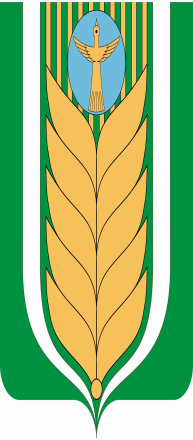 БАШҠОРТОСТАН РЕСПУБЛИКАhЫСОВЕТ  БЛАГОВАР  РАЙОНЫСЕЛЬСКОГО ПОСЕЛЕНИЯ МУНИЦИПАЛЬ РАЙОНЫНЫҢ ЯЗЫКОВСКИЙ СЕЛЬСОВЕТЯЗЫКОВ АУЫЛ СОВЕТЫ МУНИЦИПАЛЬНОГО РАЙОНААУЫЛ БИЛӘМӘhЕБЛАГОВАРСКИЙ РАЙОНСОВЕТЫдүртенсе  сакырылышРЕСПУБЛИКА БАШКОРТОСТАНчетвертый созывҠарарРЕШЕНИЕ        3 июнь 2021 й.№ 7-783 июня 2021г.БАШҠОРТОСТАН РЕСПУБЛИКАhЫСОВЕТ  БЛАГОВАР  РАЙОНЫСЕЛЬСКОГО ПОСЕЛЕНИЯ МУНИЦИПАЛЬ РАЙОНЫНЫҢ ЯЗЫКОВСКИЙ СЕЛЬСОВЕТЯЗЫКОВ АУЫЛ СОВЕТЫ МУНИЦИПАЛЬНОГО РАЙОНААУЫЛ БИЛӘМӘhЕБЛАГОВАРСКИЙ РАЙОНСОВЕТЫдүртенсе  сакырылышРЕСПУБЛИКА БАШКОРТОСТАНчетвертый созывҠарарРЕШЕНИЕ        3 июнь 2021 й.    № 7-773 июня 2021г.